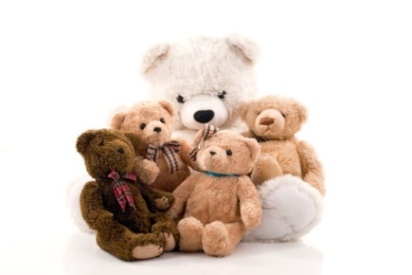 MŁODZIEŻOWY DOM KULTURY NR 2 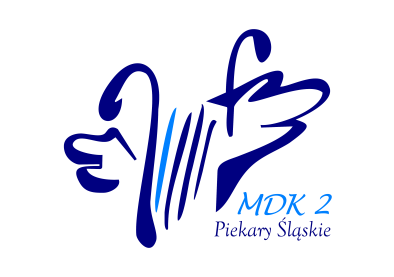 W PIEKARACH ŚL. ZAPRASZA DO UDZIAŁU W MIĘDZYPOWIATOWYM KONKURSIE RĘKODZIELNICZYM
„Zabawka ze skrawka” - 6 edycjaPrzytulanki, szmacianki, maskotki ręcznie robione, to niepowtarzalne i bezpieczne zabawki. To także idealny pomysł na oryginalny prezent dla każdego.  Do stworzenia zabawki można wykorzystać rozmaite, nawet nietypowe, materiały. Ten szeroki wachlarz możliwości sprawia, że mali artyści mają szansę rozwijać własną wyobraźnię i dzięki kreatywnym działaniom przenosić się w świat magii, czarów, fantazji, baśni…REGULAMINOGÓLNE ZAŁOŻENIA KONKURSUKonkurs kierowany jest do uczniów szkół podstawowych.		
Cel konkursu: • prezentacja dokonań artystycznych młodych twórców w dziedzinie rękodzieła,• poszukiwanie i zastosowanie różnych form plastycznych i rękodzielniczych – wymiana doświadczeń,• popularyzacja działalności artystycznej dzieci i młodzieży,• zwrócenie uwagi na fakt, ze resztki materiałowe to nie tylko śmieci, 
• rozwijanie wyobraźni, pomysłowości i twórczej aktywności dzieci i młodzieży,• przegląd różnych technik rękodzielniczych,						• rozwijanie zdolności manualnych,• promocja działalności MDK nr 2 w Piekarach Śl.WARUNKI UCZESTNICTWA W KONKUSIE1. Tematem pracy jest samodzielne wykonanie maskotki (misia, lalki, zwierzątka) wielkości od 20 do 30 cm z odpadów włókienniczych (resztki tkanin, pasmanterii, zużyte skarpetki 
i ubrania, którym damy „drugie życie”, włóczki i inne).2.  Zgłoszone prace powinny mieć charakter  indywidualny,  każdy z uczestników konkursu może wykonać tylko jedną, samodzielną  pracę. Prace zespołowe nie będą brane pod uwagę.3. Prace będą oceniane w następujących kategoriach wiekowych:1 grupa  KLASY I-III, 2 grupa  KLASY IV-VI, 3 grupa  KLASY VII - VIII Ocena prac: Zgłoszone do konkursu prace ocenia komisja powołana przez organizatorów. Pod uwagę będą brane: samodzielność wykonania pracy, pomysłowość i estetyka. Zadaniem komisji sędziowskiej jest wyłonienie najlepszych prac w danej grupie wiekowej. Prace niezgodne 
z regulaminem, nadesłane po terminie, zniszczone w wyniku niewłaściwego opakowania, nie będą brane pod uwagę.Termin i miejsce nadsyłania prac:Prace należy dostarczyć do 07.06.2024r. na adres: Młodzieżowy Dom Kultury Nr 2 
w Piekarach Śl. ul Bytomska 152/Popiełuszki 1, 41-940 Piekary Śl.Termin i miejsce podsumowania konkursu:O terminie podsumowania konkursu powiadomimy telefonicznie (sms) wszystkich autorów zgłoszonych prac.UWAGI  KOŃCOWE:• Do każdej pracy powinny być trwale dołączone karteczki zawierające następujące informacje: imię i nazwisko uczestnika, grupa wiekowa, klasa, adres i telefon szkoły lub instytucji, którą reprezentuje, imię i nazwisko opiekuna, pod którego kierunkiem została wykonana praca oraz krótki opis pracy (metkę zawierającą historię użytego skrawka materiału – jego „poprzednie życie” np. w poprzednim życiu byłem koszulą flanelową taty 😊)Do każdej pracy należy dołączyć również kartę zgłoszenia i zgodę rodzica na udział dziecka 
w konkursie!•  Prace konkursowe nie będą zwracane, zostaną wystawione na aukcję, a pozyskane środki będą przeznaczone na cele charytatywne.• Uczestnik, zgłaszając się do Konkursu oświadcza, iż przysługują mu wyłączne 
i nieograniczone prawa autorskie do nadesłanych prac. Ponadto oświadcza, że wyraża zgodę na wielokrotne, nieodpłatne publikowanie prac oraz opublikowanie jego imienia, nazwiska oraz miejscowości zamieszkania w materiałach promocyjnych związanych z konkursem oraz na stronach internetowych Organizatora, a także na ich wykorzystywanie w celach promocyjnych i marketingowych MDK 2 w Piekarach Śląskich.• Nadesłanie prac jest jednoznaczne z akceptacją niniejszego Regulaminu.• Udział w konkursie jest równoznaczny z wyrażeniem przez osoby uczestniczące zgody na przetwarzanie przez organizatora ich danych osobowych na potrzeby konkursu oraz w celach marketingowych (ustawa z dn. 10 maja 2018r. o ochronie danych osobowych – Dz. U. z 2019 r. poz. 1781).KARTA ZGŁOSZENIOWAKONKURS RĘKODZIELNICZY „Zabawka ze skrawka”- 6 edycja          Poniższą kartę zgłoszenia udziału w konkursie należy wypełnić w czytelny sposób !ZGODA NA UDZIAŁ W KONKURSIE I PRZETWARZANIE DANYCH OSOBOWYCHOświadczam, że wyrażam zgodę na udział mojego dziecka:…...................................................................................................................................................Ucznia klasy …..... szkoły……………………………………………………………………....
w konkursie rękodzielniczym „ Zabawka ze skrawka” organizowanym przez Młodzieżowy Dom Kultury nr 2 w Piekarach Śl.Zgodnie z ustawą  z dnia 10 maja 2018r. o ochronie danych osobowych ( Dz. U. z 2019 r. poz. 1781), wyrażam zgodę na przetwarzanie danych osobowych i zamieszczanie wizerunku mojego dziecka w materiałach promocyjnych związanych z konkursem.…...............................................    		 		               …...............................................................(miejscowość, data)                          				 ( podpis rodzica lub prawnego opiekuna)